Year 5 Home Learning – Monday 27th April 2020In addition to the tasks above, please remember to spend 10 minutes reading every day!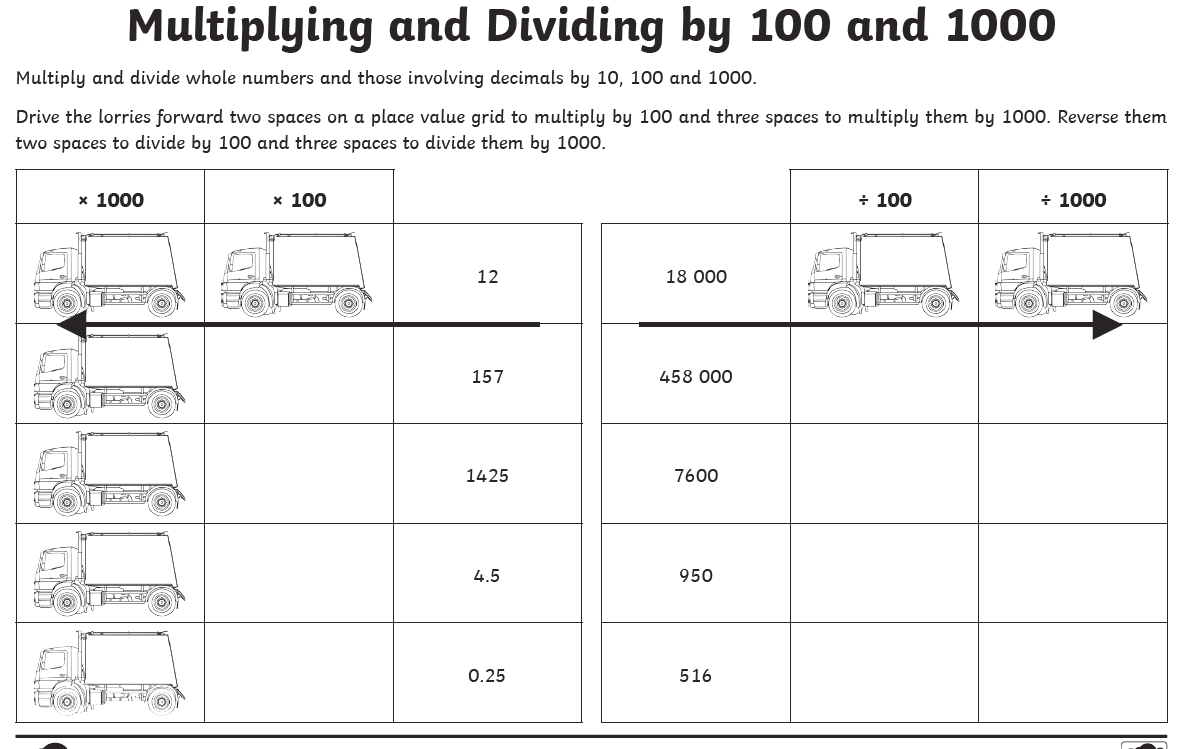 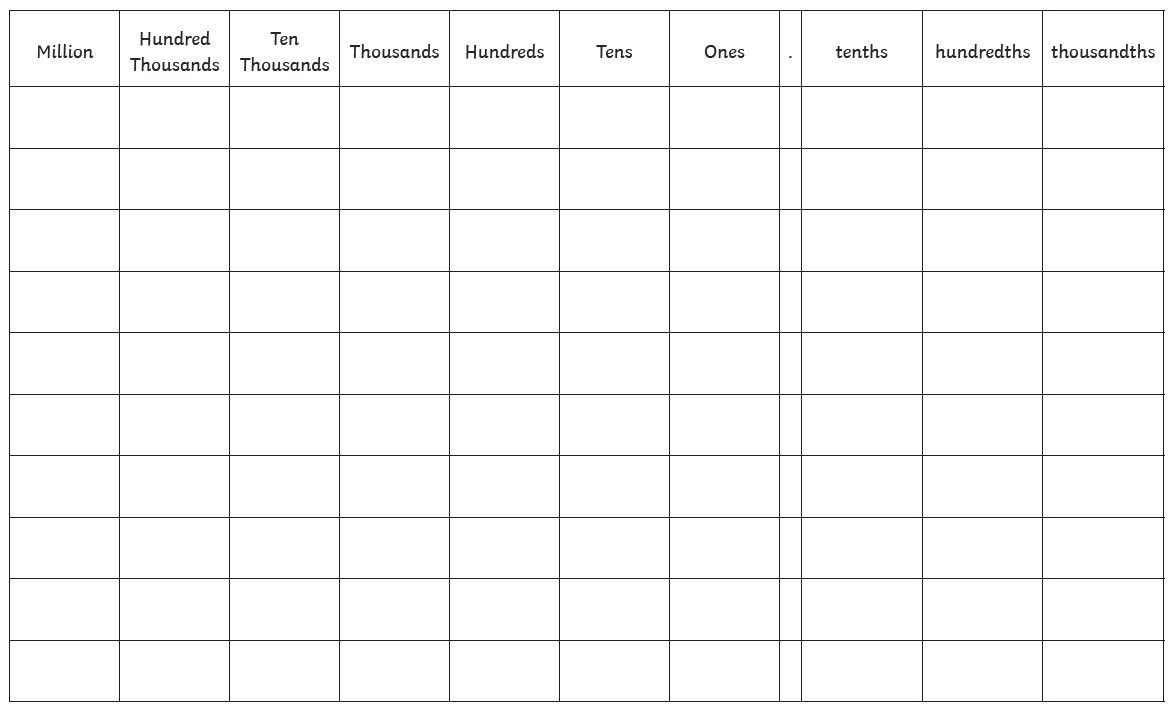 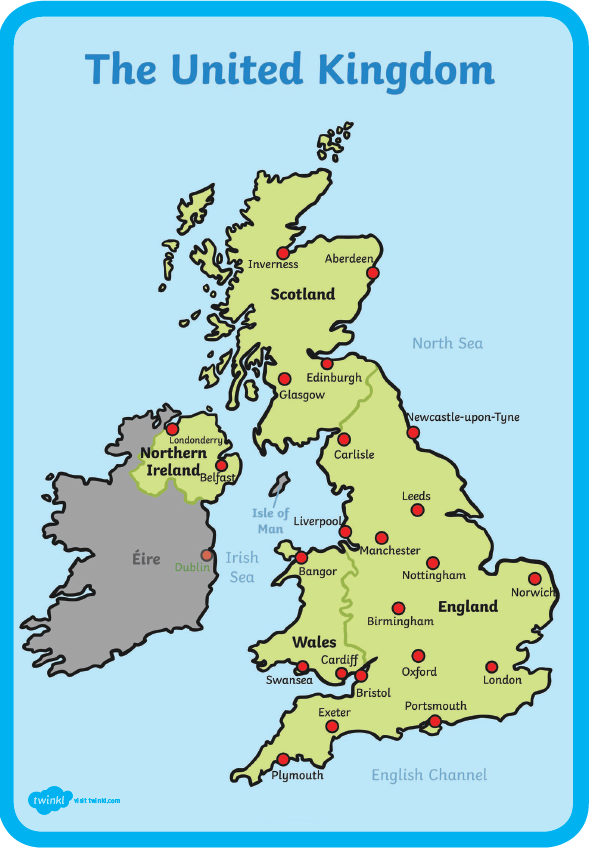 ENGLISHWhat is your favourite book?  Perhaps you found a book over the holidays that you really enjoyed?  Can you produce a text map for the first page or paragraph and learn it, with actions?You could demonstrate it to your family.  We are sure that they will be very impressed with how well you can remember a part of your book!ENGLISHWhat is your favourite book?  Perhaps you found a book over the holidays that you really enjoyed?  Can you produce a text map for the first page or paragraph and learn it, with actions?You could demonstrate it to your family.  We are sure that they will be very impressed with how well you can remember a part of your book!MATHSKeep practising your skills in dividing and multiplying by 10, 100 and 1,000 and have a go at completing the worksheet below (scroll down).  There’s also a Place Value grid to help you.  You could try making your own 0 – 9 digit cards to use on it.  Remember, if you get stuck, this will help you:Move the digits to the left when you multiply a number.Move the digits to the right when you divide a number.The number of places that the digits move is determined by how many 0 place holders there are in the number that you are multiplying or dividing by.  So: to multiply or divide by 10 move one place;   to multiply or divide by 100 move two places;   to multiply or divide by 1000 move 3 places.For example:What is 64 multiplied by 10;     by 100;   by 1000?                                             64             64              64Answer:                            640;       6,400;     64,000What is 572 divided by  10;   by 100;   by 1000?                                         572         572            572Answer:                            57.2;         5.72;          0.572.MATHSKeep practising your skills in dividing and multiplying by 10, 100 and 1,000 and have a go at completing the worksheet below (scroll down).  There’s also a Place Value grid to help you.  You could try making your own 0 – 9 digit cards to use on it.  Remember, if you get stuck, this will help you:Move the digits to the left when you multiply a number.Move the digits to the right when you divide a number.The number of places that the digits move is determined by how many 0 place holders there are in the number that you are multiplying or dividing by.  So: to multiply or divide by 10 move one place;   to multiply or divide by 100 move two places;   to multiply or divide by 1000 move 3 places.For example:What is 64 multiplied by 10;     by 100;   by 1000?                                             64             64              64Answer:                            640;       6,400;     64,000What is 572 divided by  10;   by 100;   by 1000?                                         572         572            572Answer:                            57.2;         5.72;          0.572.WONDERFUL WORDSLook at the Year 5 & 6 Words List.  You can find it as a link on our Coronavirus Closure, Home Learning Matrix, Year 5 tab: https://www.highworth.bucks.sch.uk/web/year_5/460996Choose 4 or 5 words to practise at a time.Look up the definition in a dictionary to check the meaning of each word.Learn the correct spelling by using: Look, Say, Cover, Write, Check.Write a sentence which includes the word to show that you understand its meaning.4.   Challenge yourself to include a CO-ORDINATING CONJUNCTION (for and nor but or yet so) in        each of your sentences. WONDERFUL WORDSLook at the Year 5 & 6 Words List.  You can find it as a link on our Coronavirus Closure, Home Learning Matrix, Year 5 tab: https://www.highworth.bucks.sch.uk/web/year_5/460996Choose 4 or 5 words to practise at a time.Look up the definition in a dictionary to check the meaning of each word.Learn the correct spelling by using: Look, Say, Cover, Write, Check.Write a sentence which includes the word to show that you understand its meaning.4.   Challenge yourself to include a CO-ORDINATING CONJUNCTION (for and nor but or yet so) in        each of your sentences. WONDERFUL WORDSLook at the Year 5 & 6 Words List.  You can find it as a link on our Coronavirus Closure, Home Learning Matrix, Year 5 tab: https://www.highworth.bucks.sch.uk/web/year_5/460996Choose 4 or 5 words to practise at a time.Look up the definition in a dictionary to check the meaning of each word.Learn the correct spelling by using: Look, Say, Cover, Write, Check.Write a sentence which includes the word to show that you understand its meaning.4.   Challenge yourself to include a CO-ORDINATING CONJUNCTION (for and nor but or yet so) in        each of your sentences. WONDERFUL WORDSLook at the Year 5 & 6 Words List.  You can find it as a link on our Coronavirus Closure, Home Learning Matrix, Year 5 tab: https://www.highworth.bucks.sch.uk/web/year_5/460996Choose 4 or 5 words to practise at a time.Look up the definition in a dictionary to check the meaning of each word.Learn the correct spelling by using: Look, Say, Cover, Write, Check.Write a sentence which includes the word to show that you understand its meaning.4.   Challenge yourself to include a CO-ORDINATING CONJUNCTION (for and nor but or yet so) in        each of your sentences. GEOGRAPHYIdentify the UK countries, cities and towns where your family members originate from, or live.  You could include family friends as well.  (You might need to ask someone to help you with this.)Use the United Kingdom map below to plot these places and create a key.You might like to produce a bar chart to show the number of people who live/lived in each town or city.WONDERFUL WELLBEINGThis week’s winning way to wellbeing is: CONNECT (Take time to find out how someone in your family is feeling, share something you have learnt over the past week)Show an act of kindness to someone in your family and then tell us what it was!WONDERFUL WELLBEINGThis week’s winning way to wellbeing is: CONNECT (Take time to find out how someone in your family is feeling, share something you have learnt over the past week)Show an act of kindness to someone in your family and then tell us what it was!ARTTry taking portrait photographs of someone in your family, thinking carefully about light and colour.  Make sure you ask them for permission first!Then use a photograph, and practise your sketching skills, to produce a drawn portrait of them.  Finally, add colour and shading to recreate the effects of light and shade.